SA1 - Klassediskusjon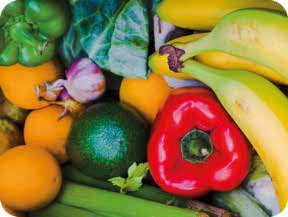 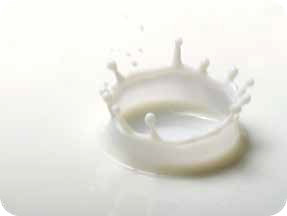 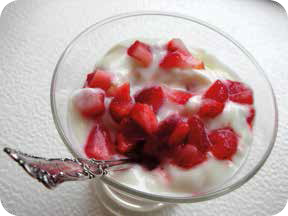 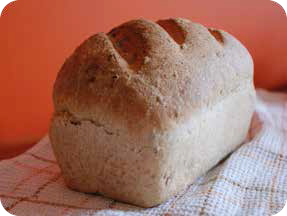 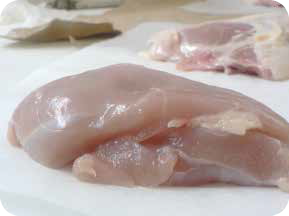 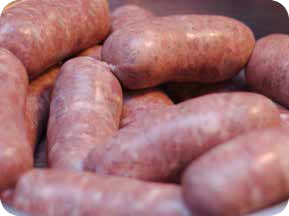 Snakk om de ulike mikrobene som vanligvis ﬁnnes på elleri disse typene mat?Frukt og grønt	MelkYoghurt	BrødKylling	PølserSmittespredning: Mathygiene81